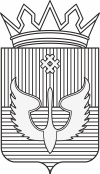 ПОСТАНОВЛЕНИЕАдминистрация  Юсьвинского муниципального  округаПермского края27.06.2023                                                                                                       № 433О внесении изменений в Правила землепользования и застройки Юсьвинского муниципального округа Пермского краяВ соответствии с Федеральным законом от  №131-ФЗ «Об общих принципах организации местного самоуправления в Российской Федерации», Градостроительным кодексом Российской Федерации, Уставом Юсьвинского муниципального округа Пермского края, от 18.05.2022 №425-п «Об утверждении перечня случаев утверждения в 2022-2023 годах проектов о внесении изменений в генеральные  планы и правила землепользования и застройки, проектов планировки территории, проектов межевания территории, проектов, предусматривающих внесение изменений в проекты плакировки территории, проекты межевания территории, без проведения общественных обсуждения  или публичных слушаний», Классификатора видов разрешенного использования земельного участка, утвержденного приказом Федеральной службы государственной регистрации, кадастра и картографии от 10.11.2020 №П/0412, протокола заседания комиссии по подготовке проектов изменений в Правила землепользования и застройки на территории Юсьвинского муниципального округа Пермского края, администрация Юсьвинского муниципального округа Пермского края ПОСТАНОВЛЯЕТ:1. Внести в Правила землепользования и застройки  Юсьвинского муниципального округа Пермского края, утвержденные постановлением администрации Юсьвинского муниципального округа Пермского края от 22.06.2021 № 323, следующие изменения:1.1. В таблице 2 пункта 8.1 «Градостроительные регламенты. Жилые зоны» статьи 8 «Градостроительные регламенты» части 2 «Градостроительные регламенты» зоны Ж-1 «Зоны застройки малоэтажными жилыми домами» наименование вида разрешенного использования земельных участков и объектов капитального строительства (далее – ВРИ ЗУ) с кодом 2.3. «Блокированная жилая застройка» изменить на «Дом блокированной застройки». 1.2. Дополнить подпунктом 7 пункта 2 статьи 5 «Положение о внесении изменений в ПЗЗ» части 1 «Порядок применения и внесения изменений»  в следующей редакции « 7) обнаружение мест захоронений погибших при защите Отечества, расположенных в границах муниципальных образований».1.3. Дополнить пунктом 3.1. статьи 3 «Положение о подготовке документации по планировке территории органами местного самоуправления» части 1 «Порядок применения Правил и внесения в них изменений» в следующей редакции « 3.1.Планируется строительство объектов индивидуального жилищного строительства с привлечением денежных средств участников долевого строительства в соответствии с Федеральным законом от 30 декабря 2004 года N 214-ФЗ "Об участии в долевом строительстве многоквартирных домов и иных объектов недвижимости и о внесении изменений в некоторые законодательные акты Российской Федерации"».1.4. Наименование зоны СХ-3 «Зона садоводства, огородничества и сельскохозяйственного производства» изменить на «Зона садоводства, огородничества и дачного хозяйства» части 2 «Градостроительные регламенты» (на стр. 34).2. Настоящее постановление вступает в силу со дня его официального опубликования в газете «Юсьвинские вести» и размещения на официальном сайте муниципального образования Юсьвинский муниципальный округ Пермского края в информационно-телекоммуникационной сети Интернет.3. Контроль за исполнением постановления возложить на Власова А.В., заместителя главы администрации Юсьвинского муниципального округа Пермского края по развитию инфраструктуры и благоустройству.Глава муниципального округа-глава администрации Юсьвинскогомуниципального округа Пермского края                                   Н.Г. Никулин